Avustusta haetaan yhdessä erässä. HUOM! Liitä maksatushakemukseen:Kirjanpitäjän allekirjoituksellaan varmentama pääkirjanote kirjanpitoon kirjatuista toteutuneista kustannuksista tai vaihtoehtoisesti laskut ja kuitit/tiliote. Pääkirjanotteesta on selvittävä laskuttaja, summa ja maksupäivä. Kustannukset tulee pitää omana kustannuslajinaan kirjanpidossa.Kunnan viranomaisen antama todistus työn valmistumisesta siinä tapauksessa, että korjaustoimenpide on vaatinut rakennusluvan.Valokuvat korjatuista kohteista korjaustoimenpiteen jälkeen.Hakemus lähetetään osoitteeseen: Asumisen rahoitus- ja kehittämiskeskus, PL 30, 15141 LAHTI. Sähköpostiosoite on maksatukset@ara.fi tai kirjaamo.ara@ara.fiHakemuksen voi lähettää ARAan myös turvasähköpostissa osoitteeseen https://turvaviesti.ara.fi/ tai verkkoasioinnin kautta.  Annan suostumukseni sähköiseen tiedoksiantoon ilmoittamaani sähköpostiosoitteeseen ilman erillistä päätöksen postitusta.AVUSTUSPÄÄTÖSAVUSTUKSEN PIIRIIN KUULUVIEN TOIMENPITEIDEN MAKSETUT URAKKAERÄTHAETTAVA AVUSTUSHenkilötietojen käsittelyEU:n yleisen tietosuoja-asetuksen 13 ja 14 artiklan mukaiset tiedot lomakkeeseen liittyvistä rekistereistä ja henkilötietojen käsittelystä saa osoitteesta: www.ara.fi/tietosuojaHenkilötietojanne käsitellään tietosuojaselosteissa kerrotulla tavalla.EDELLÄ ANTAMANI TIEDOT VAKUUTAN OIKEIKSIPÄIVÄYS JA ALLEKIRJOITUSPäivämäärä       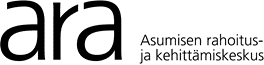 MAKSATUSHAKEMUSEsteettömyysavustusYHTEISÖYHTEISÖAvustuksen saajaAvustuksen saajaY-tunnusAvustuksen saajan kuntaAsiamiesYritysAsema yrityksessäPostinumero ja postitoimipaikkaKatuosoitePuhelinnumeroSähköpostiosoiteSähköpostiosoiteAvustuksen saajan PANKKIYHTEYSTIEDOTAvustuksen saajan PANKKIYHTEYSTIEDOTPankin nimiPankin nimiIBAN-tilinumeroIBAN-tilinumeroBIC-koodiBIC-koodiMyönnetty avustusPäivämääräDiaarinumeroKORJAUSTOIMENPITEETMAKSETUT LASKUT euroa (sis. alv.)Rakennustekniset työtLVI-työtIlmastointityötSähkötyötPorrashissi/tuolihissiOven automatisointiValaistuksen parantaminenLuiskan rakentaminen rakennuksen sisäänkäynnilleKäsijohteen tai kaiteen lisääminenKynnysten poistaminen kulkureitiltäSisäänkäynnin esteettömyysmuutosPysähdystasojen lisääminen hissin uusimisen yhteydessä ylös ja/tai alaspäin yhteisiin tiloihin      Pysähdystason lisääminen kerrostasolle ovilinjan vastakkaiselle puolelle (hissi)       Kaikkien kerrostasojen kääntöovien uusiminen automaat-tisiksi liukuoviksi hissin kokonaan uusimisen yhteydessä      Muut       TOTEUTUNEET KUSTANNUKSET YHTEENSÄ 35 %   45 %        Hakijan allekirjoitusNimenselvennys (isännöitsijä/toimitusjohtaja)Hakijan allekirjoitusNimenselvennys (hallituksen puheenjohtaja/tilintarkastaja)